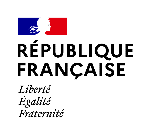 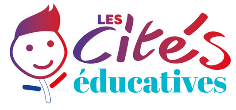 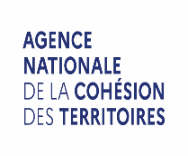 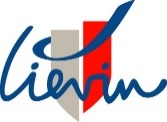 PLAN DE COHESION SOCIALELa cité éducative apprenante LIEVINAPPEL A PROJETA transmettre avant le 10 mai midi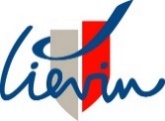 PROJET DE COHESION SOCIAL DE TERRITOIREProgrammation 2022 - 2023 – fiche projet synthétique(cette fiche peut être transmise en format word)BUDGET PREVISIONNEL DE L’ACTIONLe budget de l’action doit être :- détaillé : vous ferez bien apparaître les différentes dépenses et recettes. - équilibré : le total des dépenses doit être égal au total des recettes	   DEPENSES		RECETTESLe montant pouvant être sollicité dépend du porteur et de la situation géographique du projet voir plan page 11:*80% / 20% pour les territoires en zone 1*50% / 50% pour les territoires en zone 2*0% pour les autres territoires qui devront s’associer Les fonds propres sont les fonds de la structure qu’elle soit associative, de l’éducation nationale ou des services ville de LiévinDate et Signature, Etat descriptif et estimatif des frais de personnel pour les intervenants extérieurs spécifiquement recrutés pour la réalisation de l’actionEtat descriptif et estimatif des frais relatifs au personnel de la structure participant à l’actionChaque poste doit être justifiéÉtat descriptif et estimatif des dépenses relatives à l’achat de matériel  (pas d’investissement); de service ou autres (lister vos besoins)Date et Signature:Nom de la structureResponsable de l’actionCoordonnées tel et mailCode SiretAction nouvelle ou Action reconduiteNouvelleReconduiteDepuis quand l’action est-elle financée ? Par qui ?Action inscrite dans le cadre de la PV ou de la cité éducative Action PV Action Cité éducativeIntitulé de l’actionDescriptif de l’actionL’action relève de quelle thématique, du contrat de ville d’agglomération, de la cité éducative…(voir notice)L’action relève de quels enjeux (voir page 3)Quels sont le(s) objectif(s) stratégique(s) que vous développerez ? (voir page 3)Lieu de déroulement de l’action (Structure, adresse, quartier)Le  public visé Le nombre  de bénéficiaires ciblés avec la répartition (femmes/hommes)Les  caractéristiques de ce  public :Ex. familles, jeunes, DELD, bénéficiaires du RSA etc.L’origine géographique de ce public :Public issu de quartier prioritaireAutres territoires Lister les chargesLister les produitsCHARGESMontant (2)PRODUITSMontant (2)I. Charges directes affectées à l’actionI. Ressources directes affectées à l’action60 – Achat70 – Vente de produits finis, prestations de services,marchandisesPrestations de servicesAchats matières et fournitures74- Subventions d’exploitation(1)Autres fournituresEtat: (précisez le(s) ministère(s) sollicité(s)61 - Services extérieurs- Crédits Etat CITE EDUC / PVLocations Sollicitation cité éducative    %Entretien et réparationContre partie fonds propres   %AssuranceDocumentation- Autres services extérieurs-Région(s):Rémunérations intermédiaires et honoraires- Département(s):Publicité, publication-Commune(s):Déplacements, missions- Crédits spécifiques Services bancaires, autres63 - Impôts et taxesOrganismes sociaux ( à détailler):Impôts et taxes sur rémunération,- Autres impôts et taxes- 64- Charges de personnelFonds européensRémunération des personnels,CNASEA (emploi aidés)Charges sociales,Autres aides, dons ou subventions affectéesAutres charges de personnel- 65- Autres charges de gestion courante75 - Autres produits de gestion courante66- Charges financières67- Charges exceptionnelles76 - Produits financiers68- Dotation aux amortissements78 – Reprises sur amortissements et provisionsTOTAUXTOTAUXNom - prénom - fonctioncoût horaire(a)nombre d’heures(b)coût total(a x b)coût total prévisionnel des intervenants extérieurs recrutés  spécifiquement pour la réalisation de l’actioncoût total prévisionnel des intervenants extérieurs recrutés  spécifiquement pour la réalisation de l’actioncoût total prévisionnel des intervenants extérieurs recrutés  spécifiquement pour la réalisation de l’action                 €(pas de centimes)Nom - prénom - fonctioncoût horaire(a)nombre d’heures(b)Nombre d’ETPcoût total(a x b)coût total prévisionnel des personnels de la structure participant à l’actioncoût total prévisionnel des personnels de la structure participant à l’actioncoût total prévisionnel des personnels de la structure participant à l’actioncoût total prévisionnel des personnels de la structure participant à l’action€(pas de centimes)type de matérielcoût unitaire(a)quantité(b)coût total(a x b)(1) coût total prévisionnel de l’achat de matériel (TTC)(2) coût total prévisionnel de l’achat de matériel (HT)(matériel pour lequel le maître d’ouvrage récupère la TVA)total (1)+(2)(1) coût total prévisionnel de l’achat de matériel (TTC)(2) coût total prévisionnel de l’achat de matériel (HT)(matériel pour lequel le maître d’ouvrage récupère la TVA)total (1)+(2)(1) coût total prévisionnel de l’achat de matériel (TTC)(2) coût total prévisionnel de l’achat de matériel (HT)(matériel pour lequel le maître d’ouvrage récupère la TVA)total (1)+(2) €€  €(pas de centimes) 